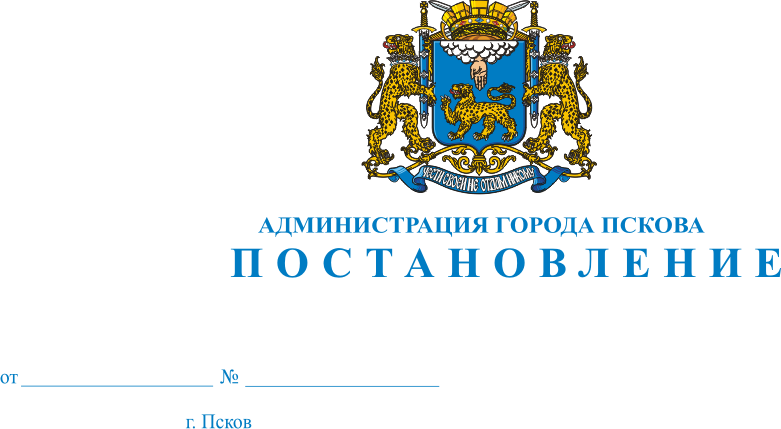 Об утверждении порядка разработки, утверждения, корректировки, мониторинга и контроля реализации Плана мероприятий по реализации Стратегии развития города ПсковаС целью регламентирования процедур стратегического планирования, в соответствии с Федеральными законами от 06.10.2003 № 131-ФЗ «Об общих принципах организации местного самоуправления в Российской Федерации», от 28.06.2014 № 172-ФЗ «О стратегическом планировании в Российской Федерации», Решением Псковской городской Думы от 25.02.2016 № 1826 «Об утверждении Положения о стратегическом планировании в городе Пскове», распоряжением Администрация города Пскова от 24.12.2014 № 769-р «О плане подготовки документов стратегического планирования», руководствуясь статьями 32, 34 Устава муниципального образования «Город Псков», Администрация города Пскова ПОСТАНОВЛЯЕТ:1. Утвердить Порядок разработки, утверждения, корректировки, мониторинга и контроля реализации Плана мероприятий по реализации Стратегии развития города Пскова согласно приложению.2. Определить Комитет социально-экономического развития Администрации города Пскова органом, уполномоченным на осуществление функций по разработке Плана мероприятий по реализации Стратегии развития города Пскова.3. Настоящее постановление вступает в силу со дня его официального        опубликования.4. Опубликовать настоящее постановление в газете «Псковские новости» и разместить на официальном сайте муниципального образования «Город Псков» в сети Интернет.5. Контроль за исполнением настоящего постановления возложить на и.о. заместителя Главы Администрации города Пскова Волкова П.В.Глава Администрации города Пскова                                           А.Н. БратчиковПриложение к постановлениюАдминистрации города Псковаот 30.07.2019  № 1175ПОРЯДОКразработки, утверждения, корректировки, осуществления мониторингаи контроля реализации Плана мероприятий по реализации Стратегии развития города ПсковаОБЩИЕ ПОЛОЖЕНИЯ1. Настоящий Порядок определяет содержание, порядок разработки, утверждения, корректировки, осуществления мониторинга и контроля реализации Плана мероприятий по реализации Стратегии развития города Пскова (далее - План мероприятий).2. План мероприятий является документом стратегического планирования, разрабатываемым в рамках планирования и программирования на муниципальном уровне.3. Стратегия развития города Пскова (далее - Стратегия) реализуется в рамках Плана мероприятий.4. План мероприятий разрабатывается каждые 5 лет на основе положений Стратегии на период ее реализации.План мероприятий разрабатывается в течение периода реализации Стратегии.5. План мероприятий содержит следующую информацию:а) этапы реализации стратегии, выделенные с учетом установленной периодичности бюджетного планирования: 3 года - для первого этапа реализации Стратегии и текущего периода бюджетного планирования и 3 - 6 лет - для последующих этапов и периодов;б) цели и задачи социально-экономического развития города, приоритетные для каждого этапа реализации Стратегии.  Данный раздел включается в План мероприятий в случаях, когда цели и задачи Стратегии необходимо конкретизировать и детализировать по этапам ее реализации;в) показатели реализации Стратегии и их значения, установленные для каждого этапа реализации Стратегии;г) комплексы мероприятий и перечень муниципальных программ города Пскова, обеспечивающие достижение на каждом этапе реализации Стратегии долгосрочных целей социально-экономического развития города Пскова, указанных в Стратегии.6. Реализация Плана мероприятий осуществляется в рамках бюджетных ассигнований на реализацию муниципальных программ, предусматриваемых в бюджете города Пскова на соответствующий финансовый год и на плановый период.7. План мероприятий является ориентиром для разработки новых и корректировки действующих муниципальных программ (подпрограмм) города Пскова.8. План мероприятий не может содержать какие-либо положения, носящие самостоятельный характер и не вытекающие из содержания Стратегии.РАЗРАБОТКА ПЛАНА МЕРОПРИЯТИЙ9. В разработке Плана мероприятий принимают участие органы и структурные подразделения Администрации города Пскова (далее - участники разработки) и иные организации (далее - заинтересованные участники). Перечень участников разработки (заинтересованных участников) Плана мероприятий определяется распоряжением главы Администрации по предложению Комитета социально-экономического развития Администрации города Пскова (далее - уполномоченный орган).10. Разработка Плана мероприятий осуществляется уполномоченным органом во взаимодействии с участниками разработки (заинтересованными участниками) Плана мероприятий.11. В целях разработки Плана мероприятий создается рабочая группа, состав которой утверждается распоряжением Администрации города Пскова. Основные задачи рабочей группы: приоритизация целей и задач Стратегии для каждого этапа её реализации, координация разработки Плана мероприятий.Обеспечение деятельности рабочей группы осуществляет уполномоченный орган.12. Методическое обеспечение процесса разработки, корректировки и мониторинга Плана мероприятий осуществляются уполномоченным органом.13. Разработка (корректировка) Плана мероприятий осуществляется в 3 этапа.14. На первом этапе уполномоченный орган направляет запрос участникам разработки (заинтересованным участникам) Плана мероприятий о представлении информации, указанной в пункте 5 настоящего Порядка, необходимой для разработки Плана мероприятий. Форма запроса определяется уполномоченным органом.Участники разработки в соответствии со сферой ведения в течение 30 дней со дня получения запроса представляют в уполномоченный орган информацию, необходимую для разработки Плана мероприятий с обоснованием соответствия такой информации положениям Стратегии города Пскова.15. На втором этапе уполномоченный орган на основании поступивших предложений участников разработки (заинтересованных участников) Плана мероприятий разрабатывает проект Плана мероприятий. При необходимости к разработке привлекается рабочая группа.16. С целью общественного обсуждения Проект размещается на официальном сайте Администрации города Пскова в информационно-телекоммуникационной сети «Интернет».Общественное обсуждение Плана мероприятий проводится в сроки, установленные постановлением Администрации города Пскова. Предложения и замечания к Плану мероприятий носят рекомендательный характер.После истечения срока проведения общественного обсуждения проекта Плана мероприятий уполномоченный орган на основании поступивших предложений и замечаний в срок не более 30 дней дорабатывает План мероприятий, а также готовит сводную информацию о поступивших предложениях и замечаниях по итогам проведения общественного обсуждения и направляет ее на рассмотрение участникам разработки (заинтересованным участникам) Плана мероприятий в части их компетенции.17. На третьем этапе уполномоченным органом вносится в установленном порядке на согласование проект постановления Администрации города Пскова об утверждении Плана мероприятий с последующим его утверждением Главой Администрации города Пскова.18. Уполномоченный орган обеспечивает регистрацию Плана мероприятий в федеральном реестре документов стратегического планирования в соответствии со статьей 12 Федерального закона от 28 июня 2014 года № 172-ФЗ «О стратегическом планировании в Российской Федерации».19. Корректировка Плана мероприятий осуществляется по решению Администрации города Пскова.МОНИТОРИНГ И КОНТРОЛЬ РЕАЛИЗАЦИИ ПЛАНАМЕРОПРИЯТИЙ20. Мониторинг и контроль реализации Плана мероприятий осуществляются участниками разработки Плана мероприятий в части их компетенции на ежегодной основе и координируются уполномоченным органом.21. По итогам мониторинга и контроля реализации Плана мероприятий участники разработки Плана мероприятий направляют не позднее 1 марта года, следующего за отчетным, в уполномоченный орган сведения о реализации Плана мероприятий и необходимости внесения в него корректировок по форме, утвержденной уполномоченным органом.22. Уполномоченный орган до 01 июня года, следующего за отчетным, на основании сведений, указанных в пункте 21 настоящего Порядка, подготавливает и представляет Главе Администрации города Пскова ежегодный отчет о ходе исполнения Плана мероприятий.Ежегодный отчет о ходе исполнения Плана мероприятий размещается на официальном сайте Администрации города Пскова.23. Утвержденный Главой Администрации города Пскова ежегодный отчет о ходе исполнения Плана мероприятий, направляется Администрацией города в срок не позднее 10 дней с момента его утверждения Главе города Пскова и в Псковскую городскую Думу для рассмотрения на профильных комитетах.Глава Администрации города Пскова                                            А.Н. Братчиков